                  Wymagania edukacyjne Plastyka klasa 7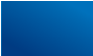 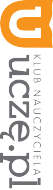 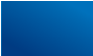 	* Numery treści nauczania w podstawie programowej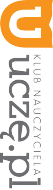 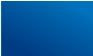 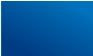 